      Favor de enviar este formato por correo electrónico a Mónica Noriega monica.noriega@cemefi.org y a Janet González cobros@cemefi.org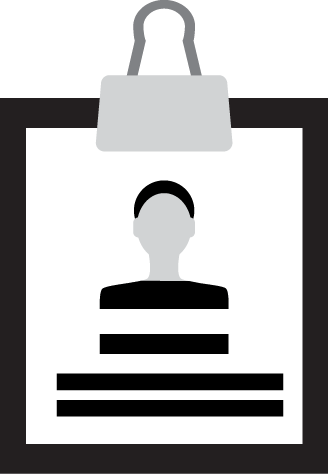 DATOS DEL PARTICIPANTE INFORMACIÓN DE FACTURACIÓN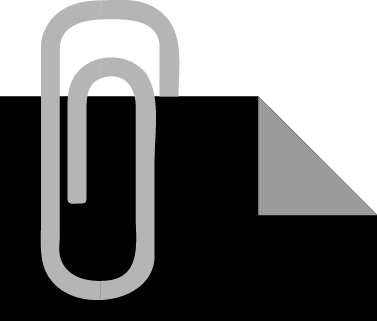 *Favor de llenar todos los campos requeridos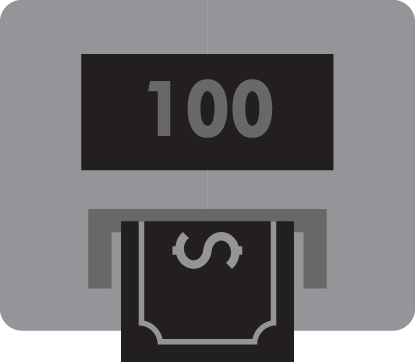   COSTO DEL CURSO: $10,000 pesos (I.V.A. incluido) FORMAS DE PAGO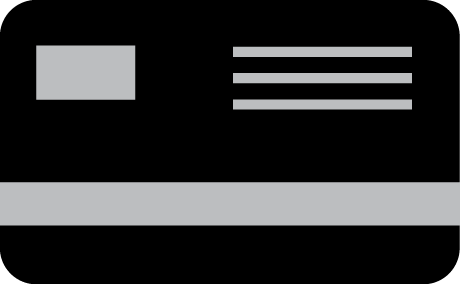 * Tarjeta de crédito:              VISA o MASTER CARD                  AMERICAN EXPRESS* Depósito bancario: por favor anexar copia del depósito a nombre de:Cuentahabiente: 	Centro Mexicano para la Filantropía, A.C.Banco		BBVA BancomerCuenta:		0443010597CLABE:		012180004430105971Swif o ABA:	BCMRMXMMPYM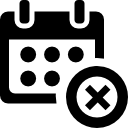 PAGOS Y CANCELACIONESEs indispensable haber cubierto el costo total antes del inicio del taller. Una vez hecho el pago usted tendrá hasta 10 días naturales para cancelar su participación, en este caso el Cemefi le reembolsará el 70% del importe total de su pago, antes de impuestos.Si cancela su asistencia al taller cinco días antes del inicio, el Cemefi le reembolsará el 30% del total pagado antes de impuestos.El Cemefi no realizará reembolso de pagos en los siguientes casos:Cancelación fuera del plazo señalado Inasistencia al TallerPor ningún motivo se tomará el pago a este taller como anticipo para otro curso a desarrollarse en otras fechas.NOMBRE:Empresa:Cargo:	Teléfono:Correo electrónico:Estado de residencia:                                                                                                Sexo:   M                      F  RAZÓN SOCIAL:Domicilio:Colonia:                                                                        Delegación/Municipio:C.P.                                                                                Ciudad:Ciudad:                                                                         Estado:R.F.C.Forma de pago (transferencia, tarjeta, etc.):                                                              Método de pago (PPD o PUE):Uso de CFDI (de acuerdo al catálogo del SAT):Número de tarjeta                                                                 Código de seguridad                                Fecha de vencimientoNúmero de tarjeta                                                                 Código de seguridad                                Fecha de vencimientoNombre del tarjetahabiente o plástico:Firma del tarjetahabiente:Monto pagado:                          